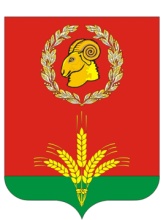 РОСТОВСКАЯ ОБЛАСТЬЗИМОВНИКОВСКИЙ РАЙОНСОБРАНИЕ ДЕПУТАТОВ ГАШУНСКОГОСЕЛЬСКОГО ПОСЕЛЕНИЯРЕШЕНИЕ  27  августа  2021                                                    		           п. БайковО  внесении    изменений   в    решение Собрания  депутатов Гашунского  сельского поселения  от  22.11.2019  № 75 «О земельном налоге»         В соответствии с главой 31 «Земельный налог» части второй  Налогового кодекса Российской Федерации, и в целях  приведения в соответствие с Федеральными и областными законодательными актами, Собрание депутатов Гашунского сельского поселения РЕШИЛО:1. Внести в решение Собрания депутатов Гашунского сельского поселения от 22 ноября 2019 года № 75 «О земельном налоге» следующие изменения: 1.1. Часть 3 изложить в следующей редакции: «3. Определить следующее порядок и сроки исчисления, уплаты авансовых платежей по земельному налогу:      1) Сумма авансового  платежа, подлежащая уплате в бюджет налогоплательщиками - организациями исчисляется как произведение  соответствующей налоговой базы  и одной четвертой налоговой ставки, установленной пунктом 2 настоящего решения;	Сумма земельного налога, подлежащая уплате в бюджет по итогам налогового периода, определяется налогоплательщиками-организациями как разница между суммой налога, исчисленной как соответствующая налоговой ставке доля налоговой базы, и суммами подлежащих уплате в течение налогового периода авансовых платежей по земельному налогу;          2) авансовые платежи налогоплательщиками-организациями, налог подлежат уплате налогоплательщиками-организациями и налогоплательщиками - физическими лицами в срок, установленный пунктом 1 статьи 397 Налогового кодекса Российской Федерации».	2. Настоящего решения вступают в силу с момента опубликования. Председатель Собрания депутатов-глава  Гашунского сельского поселения               Л.В.Нечаева              п. Байков27.08.2021года№ 111